                                                                           Casa Judeteana de Pensii Vrancea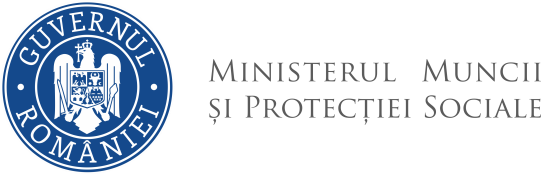 ANUNT PRIVIND INREGISTRAREA CERERILOR DE DESCHIDERE A DREPTURILOR DE PENSIE, PRECUM SI A ALTOR DOCUMENTE      Avand in vedere prevederile art. 49 si art. 50 din Decretul Presedintelui Romaniei nr. 195/06.03.2020 privind instituirea starii de urgenta pe teritoriul Romaniei, publicata in Monitorul Oficial nr. 212/16.03.2020, din motive de siguranta medicala, legate de prevenirea raspandirii si infectarii cu COVID-19, Casa Nationala de Pensii Publice anunta ca, incepand cu data de 18.03.2020, pe toata durata decretarii starii de urgenta, se vor lua urmatoarele masuri:1.  In perioada susmentionata, persoanele interesate care doresc sa solicite inregistrarea cererilor de deschidere a drepturilor de pensie, vor putea apela institutia noastra la numerele de telefon 0237/212627 sau 0237/614478 si la adresele de e-mail cjpvn@cnpp.ro si bogdan.iaru@cnpp.ro, unde acestia vor comunica numele si prenumele, Codul Numeric Personal, adresa de domiciliu si un numar de telefon pentru a fi contactati.        Ulterior, aceste persoane vor fi contactate telefonic sau pe e-mail de           CJP Vrancea pentru a li se transmite numarul de inregistrare a dosarului si pentru a fi anuntate cu privire la prezentarea acestora la sediul institutiei noastre cu documentatia in original (cartea de munca, adeverintele privind sporurile permanente, conditiile superioare de munca si alte documente prevazute de normele de aplicare a legii) si in copie (actele de stare civila, cartea de munca, etc.), necesara stabilirii drepturilor de pensie, documentatie care va fi depusa in plic sigilat la sediul casei teritoriale de pensii Vrancea.         Aceasta procedura este necesara in vederea evitarii expunerii acestui segment de populatie si pentru a-i asigura ca nu isi vor pierde drepturile de pensie cuvenite.2.   In aceasta perioada, in situatia copiilor urmasi care implinesc varsta de 16 ani si care nu pot face dovada continuarii studiilor din cauza suspendarii cursurilor scolare, plata pensiei de urmas se va face fara a fi necesara prezentarea acestei dovezi, urmand ca adeverinta doveditore sa fie prezentata in termen de 30 zile, de la data expirarii starii de urgenta.3.	De asemenea, in scopul evitarii raspandirii si infectarii cu COVID-19, pentru alte cereri si solicitari, rugam beneficiarii Casei Judetene de Pensii Vrancea sa folosesca exclusiv ca mijloc de comunicare a documentelor, numarul de fax 0237/217758, precum si adresele de e-mail cjpvn@cnpp.ro sau bogdan.iaru@cnpp.ro.       In functie de evolutia situatiei, urmeaza sa fie anuntate si alte decizii.         Va multumim pentru intelegere si colaborare!